İlgi:  Ankara Büyükşehir Belediyesi Hukuk Müşavirliğinin 04.06.2018 tarih E.62516 sayılı yazısı eki        Ankara Bölge İdare Mahkemesi 9. İdari Dava Dairesinin 2018/115 E. 2018/510 K. sayılı kararı.UKOME KARARI: UKOME Genel Kurulunun 10.01.2017 tarih ve 2017/03 sayılı Kararı ile Sincan-Ankara hattında çalışan 06 BR 7736 plakalı Özel Toplu Taşıma Aracının Toplu Taşıma Aracı çalışma izin belgesi ile çalışma ruhsatının iptal edilmesinin dava edilmesi neticesinde Ankara 15. İdare Mahkemesince verilen 27.12.2017 tarih ve 2017/311 E. 2017/3525 K. sayılı davanın reddinin istinaf istemi sonucunda Ankara Bölge İdare Mahkemesi 9. İdari Dava Dairesince verilen 2018/115 E.-2018/510 K. sayılı davacının istinaf isteminin kabulüne, Ankara 15. İdare Mahkemesince verilen 27.12.2017 tarih ve 2017/311 E. 2017/3525 K. sayılı kararın kaldırılmasına dava konusu işlemin iptali kararına uyularak mahkeme kararı doğrultusunda işlem yapılmasına karar verilmiştir.ONAY…./ 06 /2018Doç. Dr. Mustafa TUNAAnkara Büyükşehir Belediye BaşkanıANKARA ULAŞIM KOORDİNASYON MERKEZİ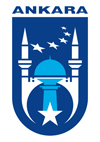 ANKARA ULAŞIM KOORDİNASYON MERKEZİANKARA ULAŞIM KOORDİNASYON MERKEZİ              ANKARA          BÜYÜKŞEHİR           BELEDİYESİUKOME  Karar Tarihi :14.06.2018  Karar Sayısı :2018/61              ANKARA          BÜYÜKŞEHİR           BELEDİYESİKARARI  Karar Tarihi :14.06.2018  Karar Sayısı :2018/61Konu                                       :06 BR 7736 plakalı Ö.T.A aracının Çalışma Ruhsatı iptali Mahkeme Kararı Hk.06 BR 7736 plakalı Ö.T.A aracının Çalışma Ruhsatı iptali Mahkeme Kararı Hk.Öneren Kuruluş Tarih ve No  :A.B.B. Hukuk Müşavirliği’nin 04.06.2018 tarih ve E.62516 sayılı yazısı.A.B.B. Hukuk Müşavirliği’nin 04.06.2018 tarih ve E.62516 sayılı yazısı.Ekler                                       :Ank. Bölge İd. Mah. 9. İdari Dava Dairesinin 2018/115E. ve 2018/510K.Sayılı Kararı.Ank. Bölge İd. Mah. 9. İdari Dava Dairesinin 2018/115E. ve 2018/510K.Sayılı Kararı.Oturum BaşkanıAnkara Büyükşehir BelediyesiUlaşım Dai. Başkanı Mümtaz DURLANIKÜyeİl Emniyet Müd.lüğüTrf.Den.Şb.Md.         Şerafettin DEMİRÜye4.Kolordu Kom.lığıUlş.Kd.Bşçvş           Emin ERŞANÜyeİl Jan.Kom.lığı Jan. Kd. BşçvşMurat YILMAZÜyeUlaştırma II. BölgeMd.lüğü           Mustafa KÖSEÜyeKGM 4. Bölge                    Md.lüğüM. Fatih AKBULUTÜyeTCDD 2. Bölge Md.Ser.Md.Yrd.       Mehmet KIRKAYAÜyeDHMİ  Esenboğa HLBaş Md. Yrd.Ş. Eyüp KARAHANÜyeEGO Gnl. Müd.Otobüs İşlt. Daire  Bşk.              İhsan ÜNKATILMADIUlaştırma  Altyapı Yat. Gen.Md.lüğüÜyeEml. İst.Dai.Bşk.lığıŞb. Md.Haydar KARAKUŞÜyeİşletme ve İşt. Dai.Bşk.lığıŞb. Md.          Fatih AYDEMİR                     Üyeİmar ve Şeh.Dai.Bşk.lığı Şb. Md.lüğü            Nahit ÖZGEÜyeFen İsleri Dai.Bşk.lığı   Şb. Md.lüğü      Bahadır ERTUĞRULÜyeZabıta Dai.Bşk.lığıZb. Md.          Turgut TATARÜyeÇev.Kor.Dai.Bşk.lığıŞb. Md.lüğü           Levent GÜNEŞÜyeKent Estetiği Dai.Bşk.lığıŞb. Md.lüğüAbdullah İNAN   KATILMADIAnkara Um.Oto.Şof.EsnafOdası